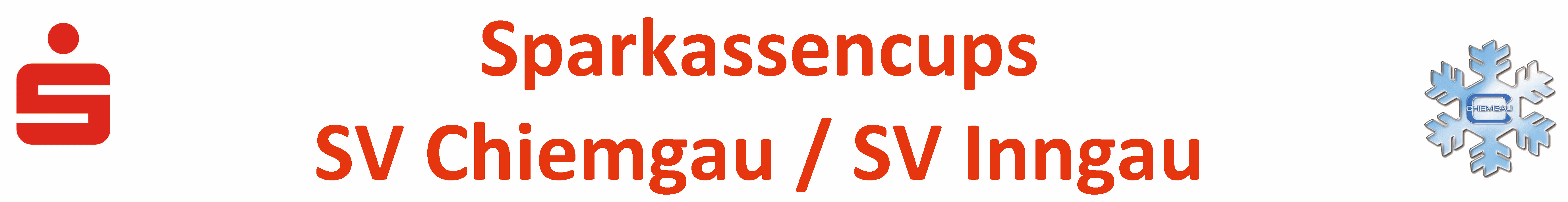 zum  Wettkampf der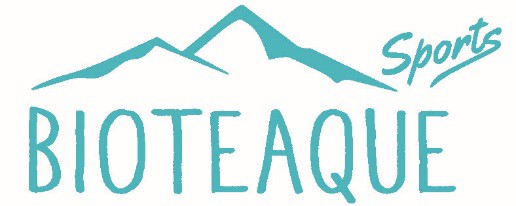 BIOTEAQUE-Langlauf Tournee 2023/24Durchführender Verein: Offizielle Partner des SV Chiemgau: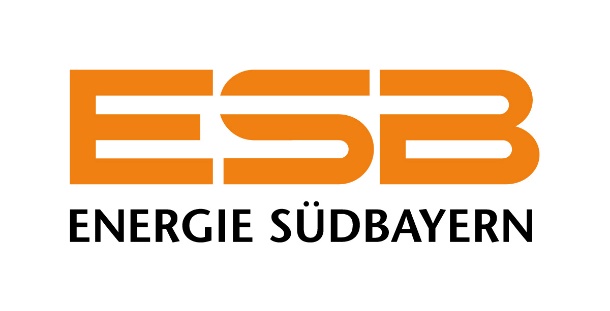 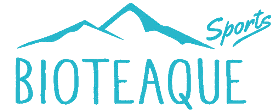 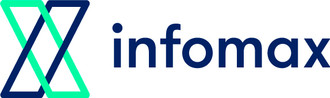 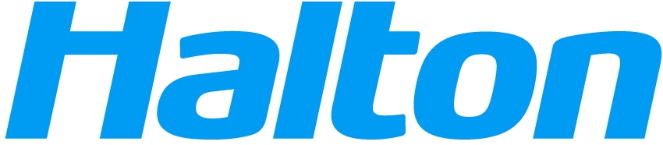 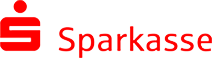 